РАННЯЯ ДИАГНОСТИКА РАКА в германииРанняя диагностика рака в Германии дает гарантию обнаружения заболевания в начале его развития и является залогом успешности лечения. В последнее время показатели эффективности лечения рака в Германии значительно повысились. На сегодняшний день выживаемость онкологических пациентов в течение пяти лет после диагностирования злокачественного заболевания составляет приблизительно 50 процентов, в течение десяти лет – около 40-ка процентов, что в два раза больше, чем тридцать лет назад. Столь значительный прогресс произошел, в основном, благодаря ранней диагностике рака.Это подтверждается существенным снижением за последние годы количества летальных исходов многих тяжелых и бессимптомных онкологических заболеваний: меланомы, рака легких, кишечника, гортани и т.д. От рака яичка полностью излечиваются 9 из 10-ти заболевших мужчин. В 60-х годах выживало менее 25-ти процентов детей, больных онкологиями. В наше время этот показатель составляет больше, чем три четверти.Ранняя диагностика рака в Германии значительно повышает результативность лечения. Инновационные методики выявления онкологических опухолей в начале их развития включают в себя работу по просвещению медицинских работников и населения и проведение профилактических осмотров пациентов в целях выявления злокачественных патологий на ранних стадиях.В Германии действует эффективная схема проведения ранней диагностики рака. Новейшие диагностические исследования и высокоточная аппаратура позволяет немецким онкологам обнаруживать раковые опухоли в самом начале их развития, в случаях, когда заболевание еще не проявляется никакими симптомами. Ранняя диагностика рака в Германии большинству пациентов помогает полностью избавиться от столь опасного недуга и как можно скорей вернуться к привычной жизни.Как проводится диагностика рака в Германии?Важнейшим фактором, влияющим на эффективность лечения рака, является забота о состоянии своего здоровья, которая выражается в ежегодном прохождении профилактических обследований. Даже при диагностировании агрессивных раковых опухолей, отличающихся низким процентом выживаемости, в большинстве случаев достигается стойкая ремиссия при условии раннего выявления заболевания.К некоторым признакам раннего рака относятся образование уплотнений, пятен на кожных покровах, длительно не проходящих язв, патологические кровотечения, продолжительные кишечные расстройства, хроническая охриплость. Однако многие состояния, сопровождающие рак, характерны и для заболеваний совершенно другой природы, поэтому при их появлении требуется консультация специалиста. Любые необъяснимые беспокойства, связанные со здоровьем, не должны оставаться без внимания врача.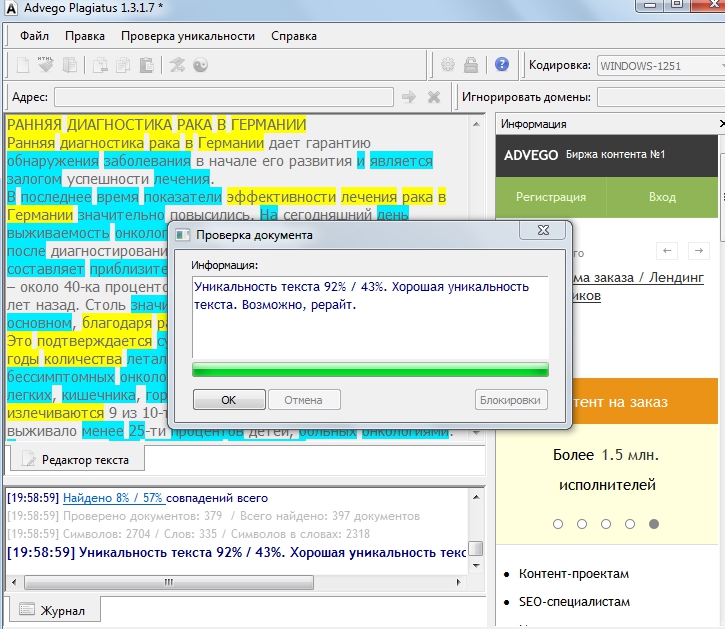 